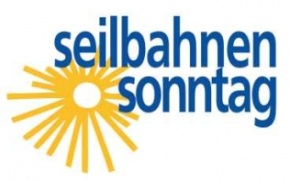 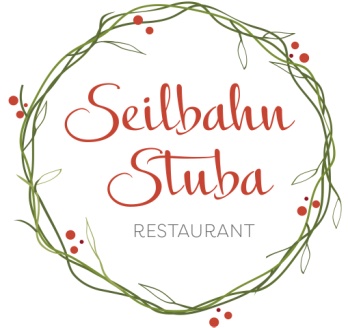 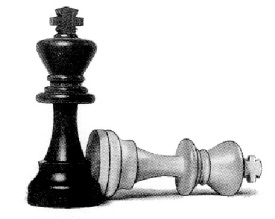 PERSÖNLICHE EINLADUNG 1. STEIN OPEN SCHACHam Freitag, 28. Juli 2017Ein besonderer Schach-Event feiert seine Premiere. Und du bist herzlich 
dazu eingeladen.
PROGRAMM
Treffpunkt: Seilbahn Sonntag Stein, Boden 50, 6731 Sonntagam 28. Juli 2017 um 19.00 Uhr gemeinsame Auffahrt zur Bergstation in das Restaurant Seilbahn StubaTurnierbeginn: 20.00 Uhr
Anmeldungen sind bis 19.45 Uhr möglich (Anwesenheitskontrolle!)
Turnierleitung: Albert Baumberger
Modus: Schweizer-System, Rundenanzahl ist abhängig von der Teilnehmerzahl
Es gelten die FIDE Regeln für Blitzschach
Bedenkzeit: 5 Minuten oder Fischertime 3 Minuten plus 2 Sec. pro Spieler und Runde
Nenngeld: Erwachsene  €  6,- , Schüler und Jugend bis Jahrgang 1999  €  3,-
Wertung: Allgemeine Klasse, Jugend U18, Schüler bis U14 
Preise: Das Nenngeld wird auf die ersten drei Ränge aufgeteilt, plus Überraschungsgutscheine für die Sieger
Auf eure Teilnahme freut sich der Schach- und Freizeitclub Raggal. Anmeldungen bitte an 
Erwin Dünser unter +43 664 4060293 oder per mail info@de-handel.atHerzlichen Dank an die Seilbahn Stuba und Seilbahn Sonntag Stein für 
die kostenfreie Hin- und Rückfahrt der Schachspieler!
